Dear Parents,
The Eastmont School District Elementary Schools use a standards-based grading system on our Report Cards to clearly inform you about the progress your child is making towards meeting standards.
WHAT IS A “STANDARD”?
A standard is a common learning goal that all students are expected to know or be able to do by the end of the school year. Eastmont follows the adopted standards of the State of Washington. This Elementary Report Card shows your child’s level of attainment of the standards for his/her grade level over an academic year.  Standards can be found on our District Web Page: www.eastmont206.org.
WHAT DO THE SCORES MEAN?
These scores do not reflect a cumulative percentage earned on all assignments. Instead, the score reflects a student’s demonstrated knowledge, understanding and ability for that particular area, as compared to the standards. Standards Grades do not correlate with the old A, B, C, D, F manner of grading. Teachers will be looking at mastery of learning standards and not averages or percentages of scores.4: The student ‘s performance is truly well beyond the end of year standards.3: The student has successfully mastered the end of year standards.2: The student is approaching the end of year standards. The grade indicates the student has learned a portion of the standards for the year, but still has more to learn to achieve mastery of the standard. A “2” at semester is NOT a negative thing. It indicates your child is approaching the standard.1: The student is substantially below the end of year standards. The student needs extra support in school and at home to master the standard. Parents are encouraged to work with the student’s teacher to find out more information and to develop a plan to help that student succeed.
BEHAVIORS THAT PROMOTE LEARNING addresses those classroom behaviors which are key to school success.  The four areas we grade are: Cooperative Worker, Quality Worker, Self-Directed Learner, and Communicator. A student will receive a C (Consistently), S (Sometimes), or R (Rarely).
It is our goal to help your child be successful. If you would like more information about your child’s report card or progress in school, please contact your child’s classroom teacher. Thank you for opportunity to teach your child at Eastmont.
Sincerely,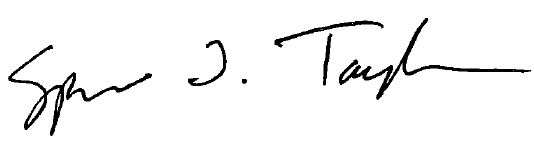 Spencer Taylor
Executive Director of Elementary EducationEstimados Padres de Familia,
Las escuelas primarias del Distrito Escolar de Eastmont han desarrollado una boleta de calificaciones basada en un sistema de normas educativas para informarle claramente acerca del progreso de su hijo en cumplir con estas normas.
¿CUÁL ES UNA “NORMA EDUCATIVA”?
Una norma educativa es una meta de aprendizaje que es común a todos los estudiantes. Se espera que cada alumno sepa o pueda cumplir con las normas educativas para el fin de año escolar. El Distrito de Eastmont sigue las normas educativas adoptadas por el estado de Washington. Este Informe de progreso elemental pone a la vista el nivel de cumplimiento de su hijo con los estándares de su grado escolar durante el año académico. Se puede encontrar las normas educativas en la página web del distrito al www.eastmont206.org.
¿QUÉ SIGNIFICAN LOS RESULTADOS QUE SE ENCUENTRAN EN LA BOLETA DE CALIFICACIONES?
Estos resultados no reflejan un porcentaje cumulativo de puntaje recibido por un estudiante en todas las asignaturas sino que reflejan el conocimiento, entendimiento y habilidad que el estudiante muestre en cada área de enfoque en comparación con las normas educativas. Calificaciones basadas en normas no hacen correlación con la forma de calificar del pasado que se basó en las letras A, B, C, D y F. Los maestros revisarán el cumplimiento del estudiante con las normas de aprendizaje en vez de revisar promedios o porcentajes de resultados.4: El nivel de desempeño académico de su hijo(a) verdaderamente sobrepasa con mucho las expectativas de las metas de fin de año escolar.3: El/la estudiante ha logrado cumplir con las metas de fin de año escolar.2: El/la estudiante se está acercando el cumplimiento de las metas de fin de año escolar. Esta calificación indica que el estudiante ha aprendido una porción de lo que se espera que haya aprendido durante el año escolar pero que todavía hay más que dominar para lograr cumplir con la norma. No se considera que un resultado de “2” al semestre sea un resultado negativo. Es un indicio que si hijo(a) se está acercando el cumplimiento de la meta.1: El desempeño del estudiante cae sustancialmente bajo el nivel que se debe lograr para el fin de año escolar.  Él/ella requiere de apoyo adicional en la escuela y en el hogar para alcanzar la meta. Se les anima a los padres a que se comuniquen con el maestro de su hijo para mantenerse informados y desarrollar un plan para ayudar al estudiante a tener éxito.
CONDUCTA QUE FOMENTA EL APRENDIZAJE se trata de los comportamientos en el salón de clases que son esenciales al éxito escolar. Las cuatro áreas que evaluamos son: Estudiante cooperativo, Estudiante de calidad, Estudiante responsable y Comunicador. Su hijo(a) recibirá una C (Consistentemente), una S (A veces), o una R (Rara vez).
Es nuestro objetivo ayudar a su hijo(a) a tener éxito. Si usted desea más información sobre la boleta de calificaciones de él/ella o su progreso en la escuela por favor comuníquese con el maestro(a) del salón de clases de su hijo(a). Gracias por la oportunidad de enseñar a su hijo en Eastmont.
Atentamente,Spencer Taylor
Director Ejecutivo de Educación Primaria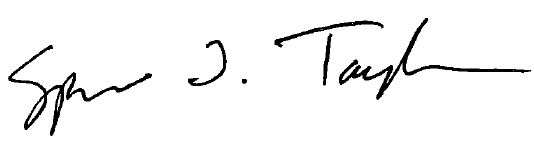 